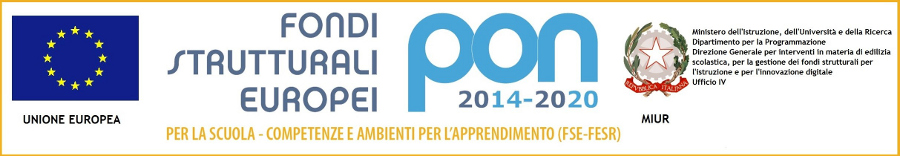 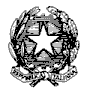 Ministero dell’Istruzione, dell’Università e della Ricerca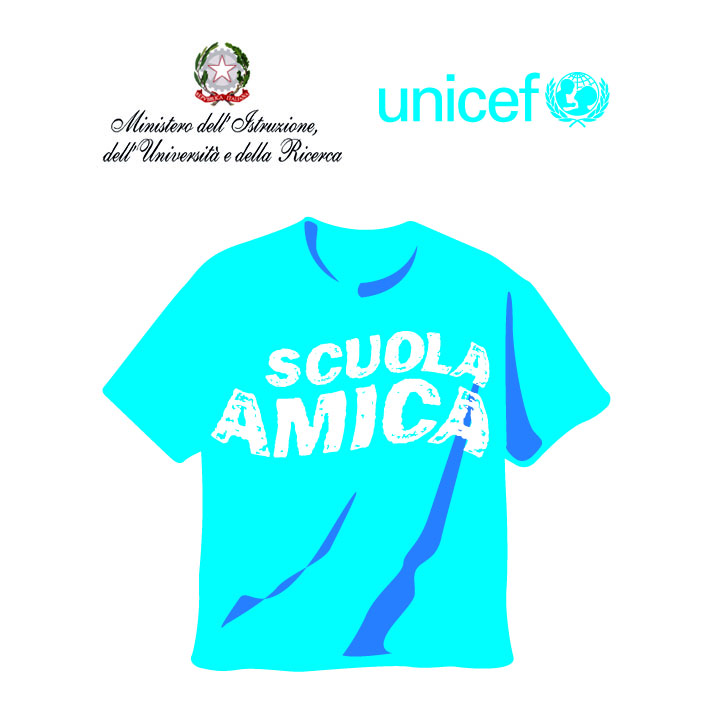 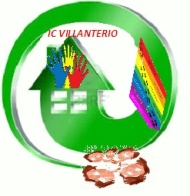 ISTITUTO COMPRENSIVO VIA NOVARIA - VILLANTERIOVia Novaria, 3 - 27019  - VILLANTERIO  (PV)  - CF: 90007680185Tel. 0382/974008  E-mail Segreteria: pvic813007@istruzione.it -  PEC: pvic813007@pec.istruzione.it E-mail Dirigente Scolastico: dirigente.icvillanterio@gmail.comORGANO DI DISCIPLINAORGANO DI DISCIPLINAORGANO DI DISCIPLINAORGANO DI DISCIPLINAORGANO DI DISCIPLINAORGANO DI DISCIPLINADirigente ScolasticoPresidenteGALLO FlavioGenitoreDocente